Laura HedegardMrs. BartonCareer Composition7 November 2019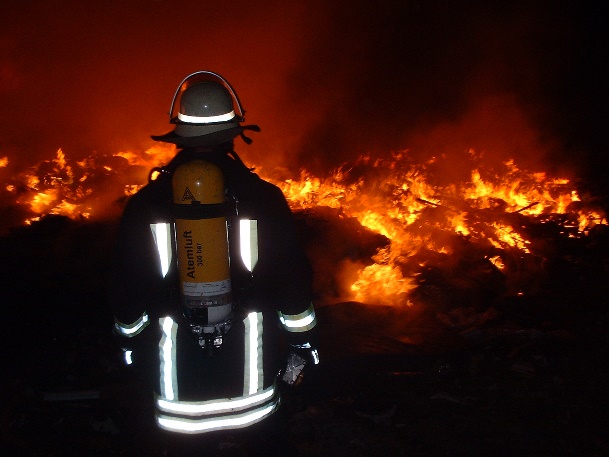 